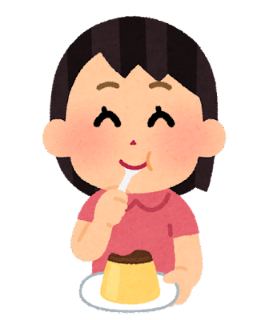 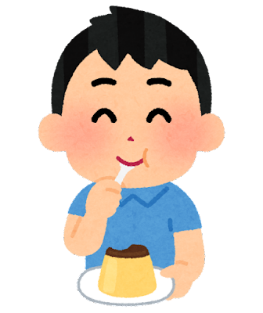 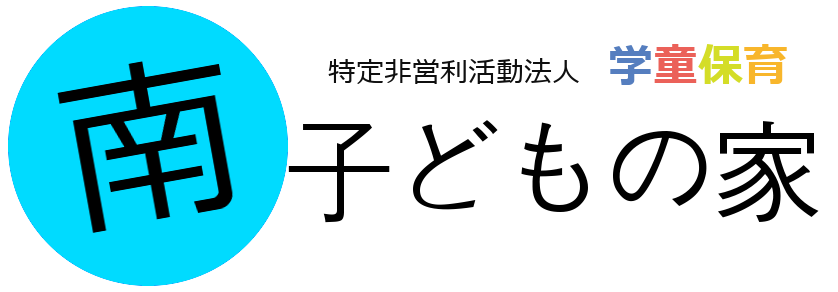 2023年度 入所説明会新1年生の保護者（お子様同伴可）特定非営利活動法人 学童保育南子どもの家　　　　　　　（所在地：さいたま市南区根岸1-19-13）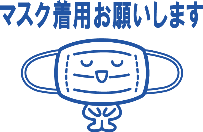 ☏： 048 – 864 – 7714【保育時間】月曜日～金曜日：放課後～19:00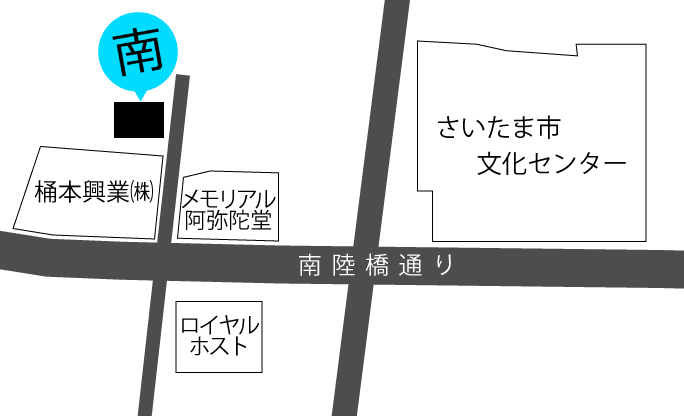             土曜日（希望者のみ）休校日、春/夏/冬休み：8:00～19:00
  　　　　　　※お盆、年末年始など、閉所期間あり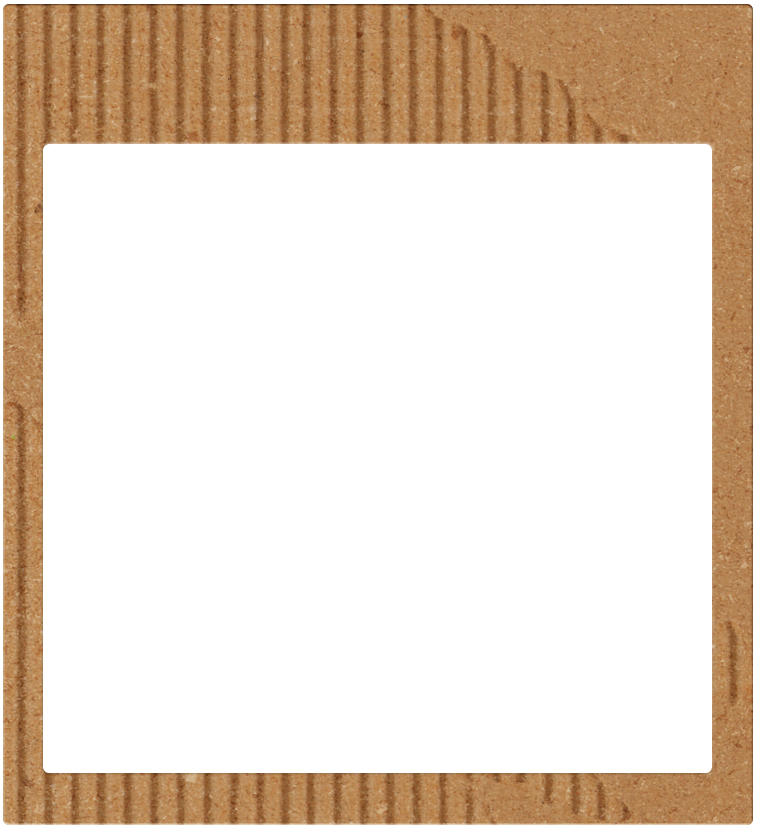 【在籍児童】南浦和小学校、文蔵小学校、他1年生～ 6年生【支援員】　専任支援員 ２名、他 補助員